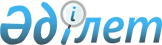 О признании утратившим силу решения маслихата района имени Габита Мусрепова Северо-Казахстанской области от 20 ноября 2017 года № 15-3 "Об утверждении Правил управления бесхозяйными отходами, признанными решением суда поступившими в коммунальную собственность района имени Габита Мусрепова Северо-Казахстанской области"Решение маслихата района имени Габита Мусрепова Северо-Казахстанской области от 27 июля 2021 года № 7-10. Зарегистрировано в Министерстве юстиции Республики Казахстан 2 августа 2021 года № 23790
      В соответствии с пунктом 2 статьей 27 Закона Республики Казахстан "О правовых актах" маслихат района имени Габита Мусрепова Северо-Казахстанской области РЕШИЛ:
      1. Признать утратившим силу решение маслихата района имени Габита Мусрепова Северо-Казахстанской области "Об утверждении Правил управления бесхозяйными отходами, признанными решением суда поступившими в коммунальную собственность района имени Габита Мусрепова Северо-Казахстанской области" от 20 ноября 2017 года № 15-3 (зарегистрировано в Реестре государственной регистрации нормативных правовых актов под № 4409).
      2. Настоящее решение вводится в действие по истечении десяти календарных дней после дня его первого официального опубликования.
					© 2012. РГП на ПХВ «Институт законодательства и правовой информации Республики Казахстан» Министерства юстиции Республики Казахстан
				
      Секретарь маслихата
района имени Габита Мусрепова
Северо-Казахстанской области 

Е. Адильбеков
